                   К А Р А Р 					         ПОСТАНОВЛЕНИЕ                 08.07.2022 й.	                        №  37                         08.07.2022 г.О  внесении изменений в перечень главных администраторов доходов бюджета сельского поселения Благоварский сельсовет муниципального района Благоварский районРеспублики БашкортостанВ соответствии со статьей 20 Бюджетного кодекса Российской Федерации  п о с т а н о в л я ю:           1. Внести изменения в «Перечень главных администраторов доходов бюджета сельского поселения   Благоварский  сельсовет муниципального района Благоварский район Республики Башкортостан», утвержденный постановлением Администрации сельского поселения Благоварский  сельсовет муниципального района Благоварский район Республики Башкортостан № 95 от 22  декабря 2021 года, дополнив коды бюджетной классификации:     3. Контроль за исполнением настоящего Постановления оставляю за собой.Глава  сельского  поселенияБлаговарский сельсовет                                                                          В.Х. Авзалов                                                                              БАШКОРТОСТАН РЕСПУБЛИКАhЫБЛАГОВАР РАЙОНЫмуниципаль районыныңБлаговар ауыл советыауыл биләмәhе хакимиәтеАдминистрация сельского поселенияБлаговарский сельсовет муниципального района БЛАГОВАРСКИЙ РАЙОНРЕСПУБЛИКИ БАШКОРТОСТАН452730, Благовар, Совхоз урамы, 3Тел:  (34747) 21001801105511003@mail.ru452730, с. Благовар, ул.Совхозная, 3тел: (34747) 2-10-01801105511003@mail.ru Код администратораКБКНаименование кода доходов7912 08 1000 010 0000 150Перечисления из бюджетов сельских поселений (в бюджеты сельских поселений) для осуществления взыскания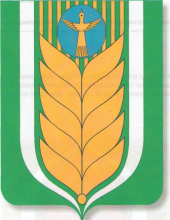 